SMLOUVAč. P10310008o dodávce programového systémukterou uzavírajíK Pasekám 3679, 760 01 Zlín, P.O.BOX 141 zapsána v OR u KS Brno dne 28. 03. 1991, oddíl. C, vložka 907statutární zástupce • - jednatel společnosti bankovní spojení . Komerční banka Zlín a.s. číslo účtu 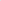 Dič • CZ tel./fax • 5e-mail (dále jen dodavatel)I 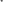 Čl. 1, Předmět smlouvy1.1. Předmětem smlouvy je prodej práva k využití softwarového vybavení - systému Personalistika a mzdy — PERM, verze 3.0		Prodej licence systému Personalistika a mzdy - PERM, verze 3.0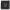 Dodávka licence systému PERM, verze 3.0 (dále jen PERM) je oběma smluvními stranami dohodnuta pro instalaci na 1 (jednu) pracovní stanici, 1 databázi s celkovým počtem do 50 zpracovávaných osob.Případné rozšíření systému (pro více osob v databázi a na další pracovní stanice než je určeno touto OS) bude provedeno na základě dodatku této obchodní smlouvy nebo objednávky odběratele.1.2. Zavedení systému PERM a zabezpečení mzdových uzávěrekPředmětem zavedení systému jsou tyto činnosti:	instalace systému - databáze, zkouška provozu 	založení základních databází PERM a jejich kontrola 	kontrola osobních údajů pracovníků odběratele 	propojeni do účetního systému 	zpracování kontrolního příkladu a jeho vyhodnocení 	předání do rutinního provozu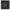 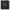 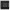 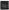 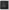 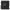 1.3. „Technická podpora”„Technická podpora” je služba dodání nejnovějších verzí (update) softwarového systému PERM, k jehož užívání má odběratel licenci a představuje technické změny vzniklé vývojem software a legislativními změnami majícími dopad na provozovaný systém. Jedná se o poskytování systému nebo jeho jednotlivých částí na datovém nosiči na hardware odběratele a k nim náležících změn uživatelské dokumentace. Součástí služby „Technická podpora' je telefonická podpora hot-line.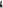 Hot-line je k dispozici v pracovní dny v době od 7.00 do 1 1.00 a od 12.00 do 16.00 hodin.1.4. Dodavatelský úkon při opravě systémuDodavatelským úkonem” se rozumí soubor činností dodavatele směřujících ke změně chybné činnosti systému, zejména konzultace chyby s uživatelem, rozbor chyby, změna algoritmů programu, jejich kódování, odzkoušení a distribuce opraveného modulu systému PERM zpět odběrateli.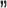 1.5. Záruční opravaZáruční opravou" se rozumí dodavatelské úkony při opravě systému spadající do technické podpory systému dle Čl. 1. bodu 1.3, tj. zejména odstranění případných vad nově dodaných modulů. Záruční dobou se rozumí doba 12 měsíců, která je vždy prodloužena v souladu s prodloužením „Technické podpory” poskytované dodavatelem.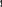 1.6. Nadstandardní plněníNadstandardním plněním” se rozumí konkrétní požadavek odběratele na změny v systému PERM, nezahrnuté do obecné koncepce systému. Tyto případy budou řešeny samostatnými obchodními smlouvami nebo dodatky k této obchodní smlouvě.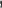 Čl. 2. Dodací podmínky2.1. Prodej práva k užitíZaplacením celé smluvní částky dle Čl. 3. bodu 3.1. této smlouvy přechází práva užití na odběratele. Dodavatel se zavazuje předat na základě této smlouvy odběrateli v místě jeho sídla systém PERM ve sjednaném rozsahu, kvalitě, termínech, a provést jeho instalaci na hardware odběratele nebo jím pověřené organizace.Instalaci a zavedení systému PERM provede dodavatel v 1. etapě .„Instalace systému na SQL serveru, zkouška provozu, příprava základních databází, příprava číselníků, kontrolní příklad zpracování mezd, vyhodnocení kontrolního příkladu a exportů dat” Předání systému PERM do rutinního provozu.Odběratel má právo nepřevzít předmět etapy pokud vykazuje vady bránící v jeho řádném užívání.2.2. Úvodní zaškoleníŠkolení uživatele nebude prováděno. Obsluha systém PERM ovládá.Základní školení nových uživatelů systému je sjednáno v celkovém rozsahu 4 hodin (4 x 1 hod.). Dodavatel se zavazuje poskytnout odběrateli další případné školení pro uživatele systému, na které má odběratel licenci, na základě jeho individuálního požadavku.Obsah školení: seznámení s menu programu a obrazovkovými formuláři (číselník funkcí, středisek, organogram, osobní data pracovníků)	1 hod.  pořizování podkladů pro mzdy (předpis mzdových složek, srážky ze mzdy, docházka) a mechanismus výpočtu čisté mzdy	1 hod.  důsledky výpočtu mzdy: evidence dovolených, závazky, průměrná mzda 1 hod.  sestavy a datové výstupy	1 hod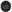 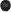 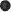 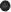 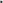 2.3. „Technická podpora”Dodavatel poskytne odběrateli službu „Technická podpora” po zaplacení faktury dle Čl. 3. bod 3.3.Čl. 3. Cenová a platební uiednání3.1. Cena poskytnutí práv k užití a zavedení systému PERMK ceně licence budou účtovány implementační práce dle počtu hodin a cestovní náklady v sazbě 9,- Kč za km (+ DPH). Předpoklad pro instalaci a předání systému: 1 pracovní návštěva na pracovišti odběratele. Implementační práce budou fakturována v sazbě 600,- Kč/ hod. (+ DPH).Součástí zavedení systému PERM u odběratele jsou následující práce a služby:instalace systému PERM a jeho naladění s databázovým serverem  zavedení dat a kontrola databáze, zpracování kontrolního příkladu  provedení základního uživatelského školení v ovládání systému PERM  zpracování mzdové uzávěrky, její kontrola a předání systému do rutinního provozu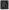 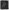 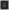 Nárok na cenu dle článku 3. vzniká řádným splněním sjednaného závazku.3.2. Způsob platby licence a implementacePlatba bude provedena objednatelem formou jedné (1) splátky. Faktura za licenci ve výši 6.800,- Kč (+ DPH) plus cena za implementaci (dle počtu hodin) a cena cestovních nákladů - bude vystavena do 5 dnů po provedení a předání díla odběrateli. Splatnost faktur bude 10 dní od jejich doručení odběrateli. Případná další implementační návštěvy a cestovní náklady v roce 2010 budou fakturovány dle výše sjednaných podmínek (600 Kč + DPH / hod., 9,- Kč + DPH / km).3.3. Cena roční „Technické podpory”Cena ročního poplatku „Technická podpora" na aktualizované verze systému PERM činí 6.800,- Kč (+ DPH). Součástí tohoto poplatku je poradenská služba formou Hot-line k problematice mezd a personalistiky, poradenská služba k obsluze programu.Roční poplatek „Technická podpora” bude splatný pololetně, na základě dvou zálohových faktur ve výši 1/2 ročního poplatku tj. 3.400,- Kč (+ DPH) , vystavených dodavatelem v dubnu a říjnu příslušného kalendářního roku. První fakturace „Technické podpor/' bude uskutečněna v říjnu 2010. Předmět pojmu „Technická podpora' je popsána v Čl. 7. Záruční podmínky.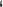 3.4. Cena mimo záručních servisních služeb, víceprací a cestovních nákladů Cenová specifikace smluvních mimo záručních servisních služeb .K cenám bude připočtena DPH.	ceny se mohou měnit v závislosti na cenách pohonných hmot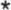 Čl. 4. Sankce4.1. V případě, že bude odběratel v prodlení s placením sjednané úplaty, je povinen zaplatit dodavateli smluvní pokutu ve výši 0.05 % z dlužné částky za každý den prodlení do max. výše 10 % z dlužné částky. V případě, že bude odběratel v prodlení s úhradou za více jak čtyři měsíční období, přeruší dodavatel služby související s touto smlouvou do prokázání úhrady celé dlužné částky včetně penále.Dodavatel si vyhrazuje právo jednostranně odstoupit od smlouvy, pokud bude odběratel v prodlení s úhradou za odebrané služby a software více jak čtyři měsíční období.4.2. V případě nedodržení termínů dle Čl. 2. bodů 2.1 a 2.2 této smlouvy je dodavatel povinen zaplatit odběrateli smluvní pokutu ve výši 0,05 % z dlužné částky (faktury příslušné části díla či z ceny objednaných prací) za každý den zpoždění do max. výše 10 % z celkové dlužné částky. Odběratel si vyhrazuje právo jednostranně odstoupit od smlouvy, bude-li porušena smlouva podstatným způsobem, tj. bude-li dodavatel z vlastní viny v prodlení termínů dle Čl. 2. bodů 2.1 a 2.2 více než 30 kalendářních dnů. V tomto případě dodavatel uhradí odběrateli zaplacenou cenu včetně ceny případně dokoupených dalších licencí.Čl. 5. Práva a povinnosti dodavateleDodavatel se zavazuje předat na základě této smlouvy odběrateli předmět dodávky ve sjednaném rozsahu funkcí, termínu, správnosti výpočtů a se zajištěnou integritou dat. Součástí dodávky je optimální nastavení systému pro práci na databázovém serveru odběratele. Při předání se vytvoří instalační protokol o provedené instalaci.Dodavatel se zavazuje nesdělovat třetím osobám informace o skutečnostech, které jsou předmětem této smlouvy ani neposkytovat třetí osobě jakékoliv materiály související s dodávkou systému bez výslovného souhlasu odběratele. Tímto nejsou dotčena práva dodavatele předložit tuto smlouvu v jednáních daňových, právních sporech k předmětu této smlouvy nebo jiných obdobných případech.Čl. 6. Práva a povinnosti odběrateleOdběratel se zavazuje uhradit smluvené částky dle Čl. 3. ke dni splatnosti. Pokud nemůže odběratel uhradit částku v době splatnosti, sdělí tuto skutečnost odběrateli a odsouhlasí si s ním datum, do kterého bude částka uhrazena. Odběratel vystaví a zašle dodavateli písemné potvrzení o dohodnutém termínu úhrady dlužné částky.Odběratel se zavazuje používat autorské dílo v rozsahu počtu instalací a způsobem, ke kterému ho opravňuje tato smlouva a dále v souladu s postupy uvedenými v uživatelské dokumentaci a doporučenými dodavatelem. Odběratel se zavazuje k pracím v informačním systému využívat pouze odborně vyškolené pracovníky se stanovenými přístupovými právy.Odběratel si je dostatečně vědom, že při překročení rozsahu využití předmětu této smlouvy je povinen dokoupit vyšší počet licencí.Odběratel se zavazuje zajistit stálost a žádoucí vývoj hardwarového vybavení tak, aby jejich servis umožňoval co nejbezpečnější podmínky pro rutinní provoz systému PERM.Odběratel se zavazuje nesdělovat údaje, které jsou předmětem této smlouvy, jiným osobám, bez vyžádání souhlasu dodavatele. Tímto nejsou dotčena práva uživatele, předložit tuto smlouvu v jednáních daňových, právních sporech k předmětu této smlouvy nebo jiných obdobných případech.Výslovně se odběratel zavazuje nepřetiskovat nebo kopírovat uživatelskou dokumentaci nebo některé její části, ani další písemné materiály, které mají vztah k předmětu smlouvy, ve svých veřejně publikovaných materiálech a nepoužívat v těchto materiálech obchodní nebo registrované obchodní známky firmy dodavatele bez jeho předchozího písemného souhlasu. I v případě udělení takového souhlasu je odběratel povinen v publikovaném materiálu uvést, že materiál obsahuje části převzaté z materiálu firmy Kvasar, spol. s r.o. a zařadit do publikovaného materiálu uznání vlastníka obchodní nebo registrované obchodní známky.Odběratel se zavazuje nepožadovat po dodavateli zapracování do předmětu smlouvy takových postupů, které jsou v rozporu s platnou zákonnou úpravou účetnictví, pojistného, daní, obchodního a pracovního práva, či jiných dotčených předpisů,Odběratel se zavazuje, že se nedopustí zpětného převodu, dekompilace ani jiných změn programůmodulů systému.Čl. 7. Záruční podmínkyDodavatel se zavazuje poskytovat záruční lhůtu 12 měsíců od přejímky softwarového systému PERM verze Client/Server. Tato záruční lhůta je zaplacením „Technické podpory” dle Čl. 3. bodu 3.3. vždy prodloužena o 12 měsíců.Dodavatel se zavazuje pro programový systém PERM poskytovat v rámci „Technické podpory” následující služby: diagnostiku hlášených závad, a jejich odstranění v kritických situacích (v průběhu zpracování mzdové uzávěrky) do 24 hodin od jejich písemného nahlášení, v ostatních případech v dohodnutém termínu  odstranění všech chyb a odchylek programu od uživatelské dokumentace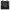 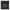  údržbu všech modulů systému PERM podle předmětu smlouvy v aktuálním stavu podle vývoje mzdových, daňových, pojišťovacích, pracovněprávních a ostatních všeobecně platných předpisů jmenovitě: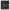 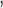 evidenci personálních dat pracovníků včetně individuelních požadavků odběratele, algoritmizaci výpočtu hrubých mezd včetně importních dávek, evidenci mzdových předpisů pracovníka,úplnou evidenci docházky v kalendářních a pracovních dnech, včetně hodinové evidence,evidenci pracovně právních vztahů pracovníka a evidenci mimo evidenčních stavů,zabezpečení minimální mzdy,výpočet náhrad mzdy a refundovaných složek,zabezpečení nemzdových složek, příspěvků z fondů, naturálních výplat, navýšení základů daně, - evidenci všech složek odškodného,výpočet dávek nemocenského zabezpečení, základní kontrolu ochranné doby pro různé skupiny pojištěnců, sledování nákladovosti mzdových položek, zaokrouhlovací a korekční algoritmy pro převod do účetnictví,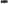 výpočet sociálního a zdravotního pojistného pracovníka v návaznosti na údaje o pracovněprávním vztahu pracovníka, včetně výjimek vyplývajících z jeho zdravotní klasifikace a důchodového zařazení, včetně způsobu srážek položek, které nejsou pojistným organizace a včetně odvodů organizace; kontrolu minimální výše zdravotního pojistného,výpočet zálohových a srážkových daní, tvorbu daňových dokladů, roční daňové vyúčtování v odpovědnosti organizace,zabezpečení srážek ze mzdy pracovníka, včetně výpočtu povinné částky při výkonu rozhodnutí poukázečného, odborových příspěvků,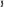 výpočet průměrných mezd pro pracovněprávní účely a vyměřovacích základů pro výpočet dávek nemocenského zabezpečení,tvorbu podkladů pro evidenční list důchodového zabezpečení,intervalové výpočty pro výpočet zápočtů odpracované doby, doby odborné a započitatelné praxe, evidenční a vyloučené doby,plná a automatizovaná evidence řádných dovolených,výpočet fyzického, evidenčního a přepočteného evidenčního stavu pracovníků,revizní a kontrolní funkce související se mzdovou agendou,evidenci nároků na starobní důchod,evidenci mimo evidenčních stavů zaměstnanců včetně evidence další MD, datum narození dítěte a automatizovaný výpočet dovršení 3 let věku dítěte,sledování podpůrčí doby pro nemocenské pojištění,tvorbu podkladů a potvrzení pro dávky státní sociální podpory,tvorbu úplného mzdového listu,tvorbu příkazů k úhradě v tištěné a elektronické podobě, převod saldo-kontních údajů do účetního systému,zabezpečení datových vazeb pro Českou poštu a peněžní ústavy,tvorbu tiskových výstupů nezbytných pro úplnou evidenci a kontrolu mzdových údajů, zejména výplatních lístků, rekapitulací mzdových položek, rekapitulací pracovníků, organizačních jednotek a kategorií pracovníků, sestav o pojistném, nemocenských dávkách a rozdílech ve vyměřovacích základech jednotlivých druhů pojistného a daní, pokladních a účetních dokladů a podkladů vnitropodnikové evidence o mzdách,tvorbu pracovních smluv, zápočtových listů a jiných dokladů souvisejících se vznikem a ukončením pracovněprávního vztahu,automatizaci doby určité trvání pracovněprávního vztahu, evidence zkušebních dob, absolventské praxe,kategorizace pracovníků, jejich funkční a pracovní zařazení,tvorbu podkladů pro státní statistická šetření,podpůrné personální evidence, zejména sledování praxe, profesního postupu, vzdělání a vzděláváni pracovníků, hodnocení úkolů pracovníka, evidence svěřených prostředků a jiných závazků.Dodavatel se zavazuje poskytovat službu „Technická podpora" tj. dodání nejnovějších verzí systému PERM, na který má odběratel právo trvalého užiti, a které obsahují technické změny systému, včetně změn vynucených legislativou, platnou v ČR.Předmětem záruky není odstranění závad, které vznikly v důsledku neoprávněného nebo neodborného zásahu do modulů systému PERM nebo nastavení databázového serveru.Místem plnění záruky je místo umístění systému u odběrateleDodavatel ručí za to, že dodané verze programů plně vyhovují v rozsahu svých funkcí a vlastností odpovídajícím legislativním úpravám vymezenými platnými zákony Ceské republiky.Čl. 8. Závěrečná ujednání8.1. Veškeré změny a dodatky k této smlouvě lze provádět pouze písemně, a to po vzájemné dohodě smluvních stran, pokud není ve smlouvě výslovně uvedeno jinak. Tytéž zásady platí i pro změnu tohoto ujednání. V ostatním se tento právní vztah řídí příslušnými ustanoveními Obchodního zákoníku č. 513/1991 Sb. v platném zněni. Smlouva nabývá účinnosti dnem 1.12.2009.8.2. Smlouva je vyhotovena ve 2 stejnopisech s právní silou originálu. Odběratel potvrzuje svým podpisem na této smlouvě, že převzal jeden stejnopis smlouvy.Platnost smlouvy se sjednává na dobu neurčitou včetně případných dodatků. Obě strany mají možnost tuto smlouvu v části „Technické podpory" písemně vypovědět. Výpovědní lhůta trvá 3 měsíce a počíná běžet prvním dnem kalendářního měsíce následujícího po doručení výpovědi. Dodavatel nesmí tuto smlouvu vypovědět v době trvání záruk dle Čl. 7 této smlouvy s výjimkou porušení závazků odběratele dle Čl. 6. Smlouva se stává platnou dnem podpisu smluvními stranami. Učastníci této smlouvy po jejím přečteni prohlašují, že souhlasí s jejím obsahem, že tato byla sepsána na základě pravdivých údajů, jejich pravé a svobodné vůle a nebyla ujednána v tísni ani za jinak jednostranně nevýhodných podmínek. Na důkaz toho připojují své podpisy.Dodavatel	datum: , jednatel společnostiMgr. , ředitelka školy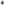 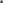 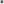 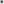 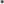 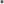 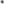 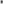 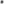 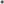 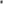 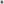 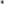 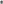 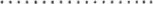 Odběratel ,Základní škola Svatoplukova 7, Šternberk, příspěvková organizaceSvatoplukova 7, psč 785 01 Šternberkstatutární zástupce - ředitelka školy bankovní spojení: ČSOB a.s. pobočka Šternberk číslo účtu. 	IČO	619 89 860Dič kontaktní osoba • - mzdová účetní tel. • e-mail . - tajemnice tel., tel.a fax • e-mail • (dále jen odběratel)aDodavatel .Kvasar, spol. s r.o.PodsystémPersonální a mzdový systémpersonální evidence, stavy pracovníků,evidence docházky,automatické výpočty mezd,pojistné, daně, odvody z mezd, srážky ze mzdy, - evidence dovolené,předepsané výstupy, úplnost evidence,revizní a kontrolní mechanismy,Datové návaznosti- výstup do účetnictvíCena práva užívání systému PERM1 uživatelská stanice, do 50 osob v 1 databázi	Licence systému	6.800,- Kč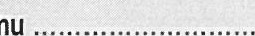 	Cena implementace v sazbě	 Kč/ hod.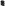 Cena licence včetně DPH  8.160,- Kč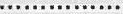 	Slovy :	(osmtisícstošedesát korun českých)Konzultace k programu600,- Kč/hod.Konzultace k problematice mezd a personalistiky600,- Kč/hod.Práce a služby programátora, systémového integrátora700,- Kč/hodŠkolení uživatele600,- Kč/hod.Cestovní náhrady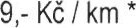 